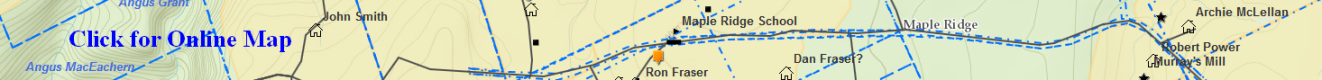 MacEachern_Family(Summerville) – (Eigg Mountain Settlement History)John MacEachern (Red) from Scotland in 1792, pioneer of the “Gusset” MacEacherns	John MacEachern married Isabella MacGillivray		Donald MacEachern married to Mary MacAdam		Mary MacEachern married to Duncan Thompson		Angus MacEachern married to Ann MacDonald		Isabella MacEachern married to Ronald MacDonald, Brown’s Mountain		Margaret MacEachern married to John MacDonald (Keppoch)		Kate MacEachern married to Archie MacGillivray, Bailey’s Brook		Ann MacEachern married to Edward Bigley, Brown’s MountainSee Brown’s Mountain MacEachern Family for the above families.Angus MacEachern (2nd son) d. before 1838 married Catherine “Kate” MacDonald or MacDougall (d.1838)John MacEachern married Sarah Smith, Bailey’s BrookRonald MacEachern, married in US, veteran of Civil War (would have to be born 1845 or before)Alex MacEachern, not married, drown in St John RiverAngus MacEachern, in US, veteran of Civil WarArchibald MacEachern (b. 1809-d. December 19, 1868) probate file A-509 page 248/653 Antigonish Estate File 1873-1875 lived at “the Gusset Back Settlement McCara’s Brook Summerville” NSVS married Mary MacGillivray (b. 1825-d. 1909) Obit1871 Census Arisaig District Division 2 # 301881 Census Arisaig District # 209Catherine “Kate” MacEachern (b. 1861) married John MacPherson (b. 1851)1881 Census Arisaig District # 209John Archie MacPherson (b. February, 1880)Willie MacPherson, VancouverKate MacPherson, married John MacKinnonFlora MacPherson, not married, with her parents in New GlasgowHugh MacEachern (b.1810 – d. before 1911) married Mary MacDonald/MacGillivray * (b. 1848-d by 1881) married January 24, 1854 at Georgeville *NSVS has Mary’s last name as MacDonald while SMAR has her last name as MacGillivray lived at Gusset SMAR1871 Census Arisaig District Division 2 # 281881 Census Arisaig District # 2021891 Census Arisaig District # 31901 Census Arisaig District # 106John H MacEachern (b. March 28, 1856 – d. March 4, 1933) married Anne MacLellan (b. 1864)1901 Census Arisaig District # 1061911 Census Arisaig District # 741921 Census Arisaig District # 20             Andrew MacEachern (b. September 14, 1902)	 Mary MacEachern (b. December 3, 1903)             Angus Russell MacEachern (b. September 30, 1905)John Archie MacEachern (b. July 1, 1908)Florence “Flora” MacEachern (b. March 5, 1858 - d. January 7, 1944) Antigonish NSVS married Dan G MacDonald Angus MacEachern (b. May 24, 1860 – d. December 22, 1917) born at McAra’s Brook NSVS –   married (1) Margaret “Maggie” MacDonald (b. 1870) Maple Ridge d/o Angus and Katie MacDonald married November 18, 1902 at Arisaig NSVS 1911 Census Arisaig District # 751921 Census Arisaig District # 21	Hugh John MacEachern (b. November 22, 1903) SMAR            Margaret MacEachern (b. 1906)     married (2) Catherine “Kate” MacDonald (b. 1882-d. April 30, 1922) d/o John (Lauchlin Clanranald Family) and Mary (Fraser - South River) MacDonald Moidart NSVS married June 25, 1907 at Arisaig NSVS1911 Census Arisaig District # 751921 Census Arisaig District # 21            John Angus MacEachern (b. 1908)            Mary MacEachern (b. March 22, 1910) Gusset Road NSVS            Catherine MacEachern (b. 1914)Alexander MacEachern (b. May 26, 1862-d. 1948) Obit died US brakeman on railway married Catherine MacDonald (d. 1925) Obit died US d/o Donald MacDonald, ArdnessCatherine MacEachern (b. 1864) US1911 Census Arisaig District # 75Hugh MacEachern (b. October 25, 1867- d. 1902) Archibald “Archie” MacEachern (b. April 15, 1871) SMAR   (b. May 2, 1871) NSVS married Margaret MacDonald Bailey’s Brook Allan MacEachern married to Miss MacDonald, lived in PEITwo sons and five daughters, PEI and USAAlexander MacEachern (b. 1811-d. 1899) Obit/NSVS died at Lismore married Catherine MacGillivray (b. 1816 – 1891) inherited land from mother Catherine at back settlement Knoydart probate file A-661871 Census Arisaig District Division 2 # 911881 Census Arisaig District # 2081891 Census Arisaig District # 7Angus MacEachern (b.1846 – d. January 7, 1925) Obit married Catherine Bigley (b. 1864-d. 1941) Obit born at Brown’s Mountain died at Lismore1891 Census Arisaig District # 181901 Census Arisaig District # 791921 Census Arisaig District # 55Mary MacEachern (b. November 26, 1889) Dunmaglass NSVS           	Catherine “Cassie” MacEachern (b. 1889)Joseph Alexander MacEachern (b. 1893-d. 1914) NSVS died at Dartmouth           	Isabella MacEachern (b. 1894)           	E James MacEachern (b. 1896)           	Andrew MacEachern (b. 1897)Agnes Annie MacEachern (b. 1898-d. 1951) NSVS died at Stellarton Lucy MacEachern (b. May 24, 1900-d. 1929) NSVS in 1928 living in Ardness, Pictou CountyCatherine Theresa MacEachern (b. June 1, 1905) NSVS in 1928 living in Ardness, Pictou County Annie May MacEachern (b. 1906-d. 1928) Obit died at DunmaglassJohn MacEachern (b.1849 – 1891)Catherine MacEachern (b. 1851) USArchibald MacEachern (b. 1853) USJohn A. MacEachern (b. 1855) married Mary MacEachern d/o Ronald MacEachern USMary MacEachern (b. 1856) married Archie MacDougall, MonctonDonald “Dan” MacEachern (b. 1860)Archy and Catherine Gillis living with the family in 1881Kate MacEachern, married Lauchlin MacLellanEffie MacEachern, married Peter Gillis 